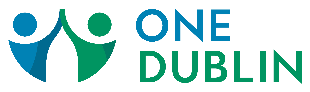 VOLUNTEER RECRUITERPosition Overview:  One Dublin is a 501(C)3 nonprofit organization whose mission is to share help and hope with one another in times of need. The Volunteer Recruiter provides a critical role within the organization to ensure volunteer opportunities are filled to operate our programs.Key Responsibilities:Actively recruit individual and group volunteers for ensure volunteer opportunities are filled. Groups may be other organizations, businesses, churches, school groups, book clubs, etcVet prospective volunteers on behalf of the organizationSeek out partners, institutions or channels (e.g. online platforms, social media) that can provide volunteers with the right skill setsSeek out qualified individuals to fill specific positions or grow and maintain their pool of on-hand volunteersAlign volunteers with opportunitiesFollow up with volunteers after an event and asking if they would like to volunteer againInitial Impact:In 2022, One Dublin hosted over 600 volunteers to help run our programs and servicesSustained Outcomes:The Volunteer Recruiter will gain knowledge of the social sector and the ability to leverage networks and interpersonal skills to influence outcomesTraining:The recruiter will be trained on One Dublin’s Point AppSupport:The volunteer will receive support from the Executive Director and the Director of Warehouse and Free Shop OperationsCommitment: This is a volunteer position that reports to the Executive Director with a commitment of 1-3 hours per week. The Recruiter position is a team-oriented work-from-home position with some in-person meetings and special events.  Very flexible schedule.Qualifications Required:Alignment with One Dublin’s purpose, mission, and valuesStrong communications and listening skillsMust be proactive in seeking volunteersFriendly and outgoing personalityMust be available to promptly respond to volunteers within a reasonable time frameMust have access to various talent acquisition channels, including companies, professional networks, online communities, and social mediaCross-cultural competencyQualifications Desired:Non-profit experience (preferred but not required)Familiarity with Google Workspace and Microsoft OfficeExperience:Volunteer management: 1 year (preferred but not required) Benefits:This position enables the volunteer to interact with businesses and individuals within the community.